版权及相关权常设委员会第三十五届会议2017年11月13日至17日，日内瓦议程草案秘书处编拟会议开幕通过第三十五届会议议程认可新的非政府组织与会通过版权及相关权常设委员会第三十四届会议的报告保护广播组织关于图书馆和档案馆的限制与例外关于教育和研究机构及其他残疾人的限制与例外其他事项关于分析与数字环境相关的版权的提案塞内加尔和刚果关于将追续权纳入世界知识产权组织版权及相关权常设委员会
未来工作议程的提案会议闭幕［文件完］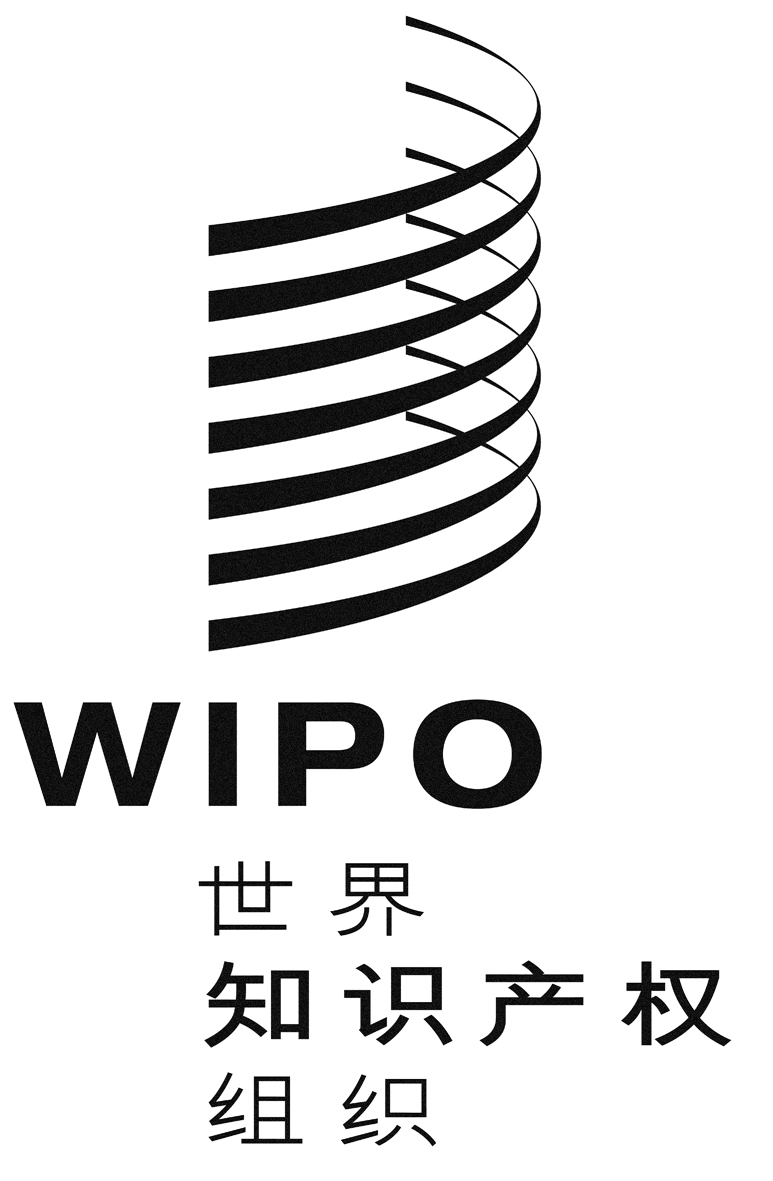 CSCCr/35/1 Prov.SCCr/35/1 Prov.SCCr/35/1 Prov.原 文：英 文原 文：英 文原 文：英 文日 期：2017年8月7日  日 期：2017年8月7日  日 期：2017年8月7日  